Памятка для родителейКак помочь ребенку подготовиться к экзаменам?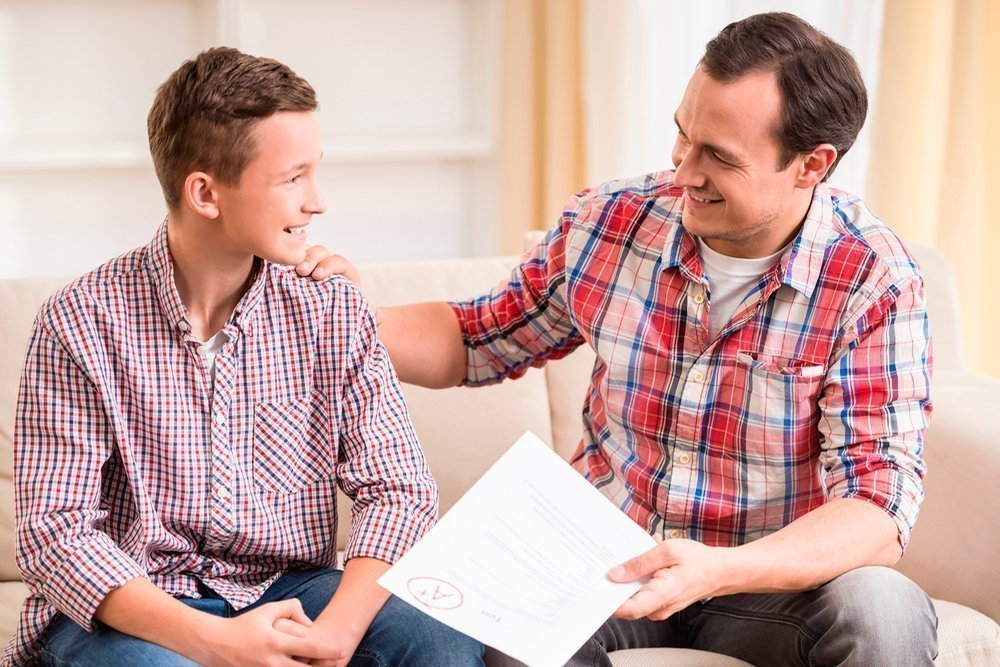 	Будьте с ребенком в «эмоциональном контакте». Говорите о чувствах!  
Если подросток хочет поделиться с вами своими переживаниями по поводу экзамена, будьте открыты и поддержите его. Помогите ребенку понять, что открытое обсуждение чувств (в том числе и негативных) помогает научиться с ними справляться (например, со страхом).Поддерживайте во всём.    
Детям хочется слышать от родителей: «Я в тебя верю», «Я рядом, если тебе понадобиться поддержка», «Мы любим тебя при любом результате экзамена».Отделяйте личность ребенка от результатов экзамена.
Личность включает в себя гораздо больше, чем «Я успешно сдал экзамен на 90 баллов». Дайте понять ребенку, что вы его любите и принимаете независимо от того, как он сдаст экзамен.Будьте примером.Поделитесь с ребенком собственным опытом успешного прохождения какого-либо экзамена, как вы готовились, как себя чувствовали во время и после экзамена, что помогло вам успешно справиться с ним.Организуйте комфортную учебную среду.
Позаботьтесь о режиме сна, питания, о своевременном и правильном отдыхе. Предложите ребенку посетить учебное заведение, которое он выбрал для поступления.Поддержите ребенка в ситуации, когда экзамен уже сдан, но результаты еще не получены.        
Подросток в этот момент может сомневаться, что сдал экзамен успешно; переживать, что уже ничего нельзя изменить; проигрывать многократно в голове вопросы экзамена и свои ответы на них.Верьте в своих детей! Любите искренне, поддерживайте, и всё будет хорошо!          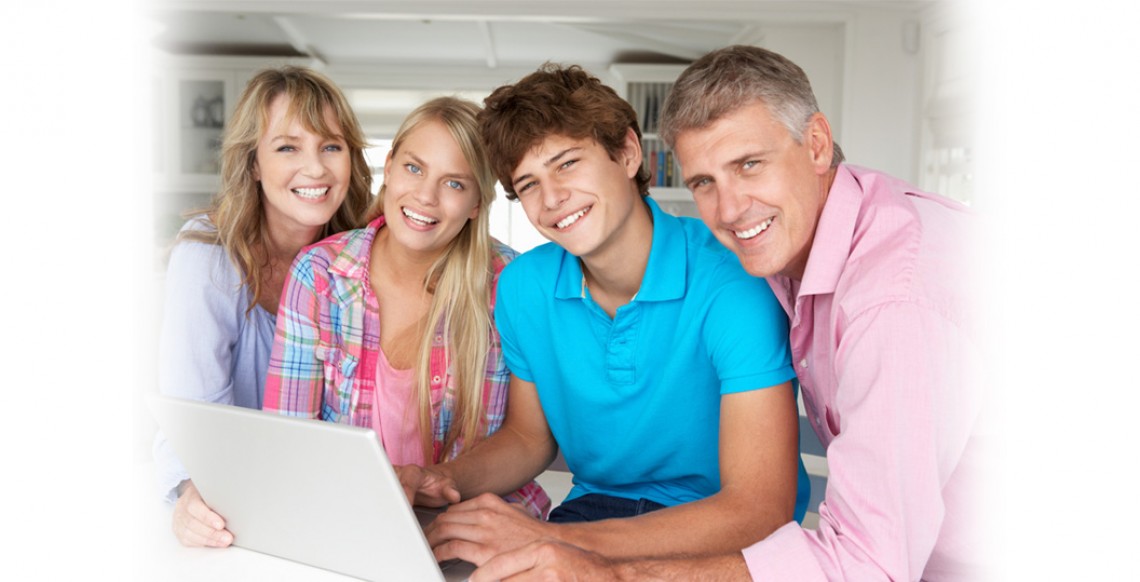 